Записать краткий конспект занятия и решить примеры 2,3,5 самостоятельно.Интегрирование подстановкой и по частямЗамена переменной в определенном интегралеДля определенного интеграла справедливы все типы замен, что и для неопределенного интеграла. Новизна состоит в вопросе, как поменять пределы интегрирования при замене.Пример 1Вычислить определенный интеграл
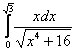 Главный вопрос здесь вовсе не в определенном интеграле, а в том, как правильно провести замену. Смотрим в таблицу интегралов и прикидываем, на что у нас больше всего похожа подынтегральная функция? Очевидно, что на длинный логарифм:  . Но есть одна неувязочка, в табличном интеграле под корнем , а в нашем – «икс» в четвёртой степени. Из рассуждений следует и идея замены – неплохо бы нашу четвертую степень как-нибудь превратить в квадрат. Это реально.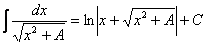 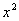 Сначала готовим наш интеграл к замене: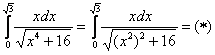 Из вышеуказанных соображений совершенно естественно напрашивается замена: 
Таким образом, в знаменателе будет всё хорошо: .
Выясняем, во что превратится оставшаяся часть  подынтегрального выражения, для этого находим дифференциал :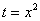 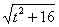 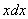 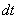 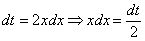 По сравнению с заменой в неопределенном интеграле у нас добавляется дополнительный этап.Находим новые пределы интегрирования.Это достаточно просто. Смотрим на нашу замену  и старые пределы интегрирования , .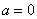 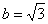 Сначала подставляем в выражение замены  нижний предел интегрирования, то есть, ноль: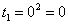 Потом подставляем в выражение замены  верхний предел интегрирования, то есть, корень из трёх:
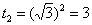 Готово. И всего-то лишь…Продолжаем решение.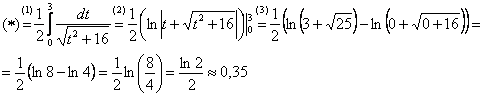 (1) В соответствии с заменой записываем новый интеграл с новыми пределами интегрирования. (2) Это простейший табличный интеграл, интегрируем по таблице. Константу  лучше оставить за скобками (можно этого и не делать), чтобы она не мешалась в дальнейших вычислениях. Справа отчеркиваем линию с указанием новых пределов интегрирования  – это подготовка для применения формулы Ньютона-Лейбница.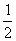 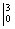 (3) Используем формулу Ньютона-Лейбница .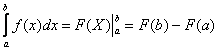 Ответ стремимся записать в максимально компактном виде, используя свойства логарифмов.Ещё одно отличие от неопределенного интеграла состоит в том, что, после того, как мы провели замену, никаких обратных замен проводить не надо.А сейчас пара примеров для самостоятельного решения. Какие замены проводить – постарайтесь догадаться самостоятельно.Пример 2Вычислить определенный интеграл
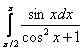 Пример 3Вычислить определенный интеграл
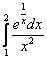 Метод интегрирования по частям в определенном интегралеЗдесь новизны еще меньше. Все выкладки статьи Интегрирование по частям в неопределенном интеграле в полной мере справедливы и для определенного интеграла.
Плюсом идёт только одна деталь, в формуле интегрирования по частям добавляются пределы интегрирования: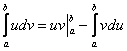 Формулу Ньютона-Лейбница здесь необходимо применить дважды: для произведения   и, после того, как мы возьмем интеграл .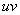 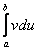 Пример 4Вычислить определенный интеграл
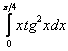 Решаем.
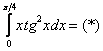 Интегрируем по частям:
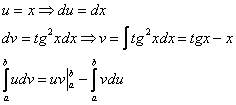 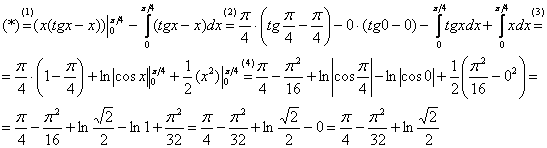 Пример  для самостоятельного решения.Пример 5Вычислить определенный интеграл
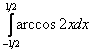 